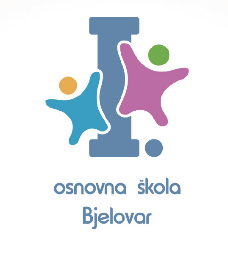 Šk. god. 2023./2024.I. OŠ BJELOVAR - MATIČNA ŠKOLA1.a razred (Matična škola) - Popis dodatnih materijala 1.b razred (Matična škola) - Popis dodatnih materijala 1.c razred (Matična škola) - Popis dodatnih materijala 2.a razred (Matična škola) - Popis dodatnih materijala 2.b razred (Matična škola) - Popis dodatnih materijala 3.a razred (Matična škola) - Popis dodatnih materijala 3.b razred (Matična škola) - Popis dodatnih materijala 3.c razred (Matična škola) - Popis dodatnih materijala 4.a razred (Matična škola) - Popis dodatnih materijala 4.b razred (Matična škola) - Popis dodatnih materijala 5.a razred (Matična škola) - Popis dodatnih materijala5.b razred (Matična škola) - Popis dodatnih materijala5.c razred (Matična škola) - Popis dodatnih materijala6.a razred (Matična škola) - Popis dodatnih materijala6.b razred (Matična škola) - Popis dodatnih materijala6.c razred (Matična škola) - Popis dodatnih materijala6.d razred (Matična škola) - Popis dodatnih materijala7.a razred (Matična škola) - Popis dodatnih materijala7.b razred (Matična škola) - Popis dodatnih materijala7.c razred (Matična škola) - Popis dodatnih materijala7.d razred (Matična škola) - Popis dodatnih materijala8.a razred (Matična škola) - Popis dodatnih materijala8.b razred (Matična škola) - Popis dodatnih materijala8.c razred (Matična škola) - Popis dodatnih materijala8.d razred (Matična škola) - Popis dodatnih materijalaPŠ KLOKOČEVAC1. razred (Klokočevac) - Popis dodatnih materijala 2. razred (Klokočevac) - Popis dodatnih materijala 3. razred (Klokočevac) - Popis dodatnih materijala 4. razred (Klokočevac) - Popis dodatnih materijalaPŠ NOVE PLAVNICE1. razred (Nove Plavnice) - Popis dodatnih materijala 2.razred (Nove Plavnice) - Popis dodatnih materijala 3. a razred (Nove Plavnice) - Popis dodatnih materijala 3. b razred (Nove Plavnice) - Popis dodatnih materijala 4. razred (Nove Plavnice) - Popis dodatnih materijalaPŠ CIGLENA1. razred (Ciglena) - Popis dodatnih materijala 2.razred (Ciglena) - Popis dodatnih materijala 3. razred (Ciglena) - Popis dodatnih materijala 4.a razred (Ciglena) - Popis dodatnih materijala 4.b razred (Ciglena) - Popis dodatnih materijala 5. razred (Ciglena) - Popis dodatnih materijala6. razred (Ciglena) - Popis dodatnih materijala7. razred (Ciglena) - Popis dodatnih materijala8. razred (Ciglena) - Popis dodatnih materijalaPŠ TOMAŠrazred (Tomaš) - Popis dodatnih materijala 3. razred (Tomaš) - Popis dodatnih materijala 4. razred (Tomaš) - Popis dodatnih materijala PredmetNaziv dodatnog materijalaAutorNakladnikHrvatski jezikLikovna kulturaGlazbena kulturaMatematikaPriroda i društvoEngleski jezikNew Building Blocks 1, radna bilježnica iz engleskoga jezika za prvi razred osnovne škole, prva godina učenjaKristina Čajo Anđel, Daška Domljan, Ankica Knezović, Danka SingerProfil KlettVjeronauk – izborni predmetU Božjoj ljubavi 1, Radna bilježnica za katolički vjeronauk prvoga razreda osnovne školeTihana Petković, Ana VolfGlas KoncilaInformatika – izbornipredmete-SVIJET 1 radna bilježnica informatike u prvom razredu osnovne škole Josipa Blagus, Marijana Šundov Školska knjiga d.d. PredmetNaziv dodatnog materijalaAutorNakladnikHrvatski jezikPčelica 1 – radna bilježnica za hrvatski jezik u prvom razredu osnovne škole –1. dio Pčelica 1 – radna bilježnica za hrvatski jezik u prvom razredu osnovne škole –2. dioSonja Ivić, Marija KrmpotićŠkolska knjiga d.d.Likovna kulturaGlazbena kulturaMatematikaMatematička mreža 1 – radna bilježnica za matematiku u 1. razredu osnovne školeMaja Cindrić, Irena Mišurac, Sandra ŠpikaŠkolska knjiga d.d.Priroda i društvoIstražujemo NAŠ SVIJET 1 – radna bilježnica za prirodu i društvo u prvom razredu osnovne školeAlena Letina, Tamara Kisovar Ivanda, Ivan De ZanŠkolska knjiga d.d.Engleski jezikNew Building Blocks 1, radna bilježnica iz engleskoga jezika za prvi razred osnovne škole, prva godina učenjaKristina Čajo Anđel, Daška Domljan, Ankica Knezović, Danka SingerProfil KlettVjeronauk – izborni predmetU Božjoj ljubavi 1, Radna bilježnica za katolički vjeronauk prvoga razreda osnovne školeTihana Petković, Ana VolfGlas KoncilaInformatika – izbornipredmete-SVIJET 1 radna bilježnica informatike u prvom razredu osnovne škole Josipa Blagus, Marijana Šundov Školska knjiga d.d. PredmetNaziv dodatnog materijalaAutorNakladnikHrvatski jezikLikovna kulturaGlazbena kulturaMatematikaMatematička mreža 1 – radna bilježnica za matematiku u 1. razredu osnovne školeMaja Cindrić, Irena Mišurac, Sandra ŠpikaŠkolska knjiga d.d.Priroda i društvoIstražujemo NAŠ SVIJET 1 – radna bilježnica za prirodu i društvo  u prvom razredu osnovne školeAlena Letina, Tamara Kisovar Ivanda, Ivan De ZanŠkolska knjiga d.d.Engleski jezikNew Building Blocks 1, radna bilježnica iz engleskoga jezika za prvi razred osnovne škole, prva godina učenjaKristina Čajo Anđel, Daška Domljan, Ankica Knezović, Danka SingerProfil KlettVjeronauk – izborni predmetU Božjoj ljubavi 1, Radna bilježnica za katolički vjeronauk prvog razreda osnovne školeTihana Petković, Ana VolfGlas KoncilaInformatika – izbornipredmete-SVIJET 1 radna bilježnica informatike u prvom razredu osnovne škole Josipa Blagus, Marijana Šundov Školska knjiga d.d. PredmetNaziv dodatnog materijalaAutorNakladnikHrvatski jezikLikovna kulturaGlazbena kulturaMatematikaPriroda i društvoEngleski jezikNew Building Blocks 2, radna bilježnica iz engleskoga jezika za drugi razred osnovne škole, druga godina učenjaKristina Čajo Anđel, Daška Domljan, Ankica Kenzović, Danka SingerProfil KlettVjeronauk – izborni predmetU prijateljstvu s Bogom 2Radna bilježnica za katolički vjeronauk drugoga razreda osnovne školeTihana Petković, Ana VolfGlas KoncilaInformatika – izbornipredmete-SVIJET 2 radna bilježnica informatike za drugi razred osnovne škole Josipa Blagus, Ana Budojević, Marijana Šundov Školska knjiga d.d. PredmetNaziv dodatnog materijalaAutorNakladnikHrvatski jezikLikovna kulturaGlazbena kulturaMatematikaPriroda i društvoEngleski jezikNew Building Blocks 2, radna bilježnica iz engleskoga jezika za drugi razred osnovne škole, druga godina učenjaKristina Čajo Anđel, Daška Domljan, Ankica Knezović, Danka SingerVjeronauk – izborni predmetU prijateljstvu s Bogom 2Radna bilježnica za katolički vjeronaukDrugoga razreda osnovne školeTihana Petković, Ana VolfGlas KoncilaInformatika – izbornipredmete-SVIJET 2 radna bilježnica informatike za drugi razred osnovne škole Josipa Blagus, Ana Budojević, Marijana Šundov Školska knjiga d.d. PredmetNaziv dodatnog materijalaAutorNakladnikHrvatski jezikLikovna kulturaGlazbena kulturaMatematikaPriroda i društvoEngleski jezikNew Building Blocks 3, radna bilježnica iz engleskoga jezika za treći razred osnovne škole, treća godina učenjaKristina Čajo Anđel, Ankica KnezovićProfil KlettVjeronauk – izborni predmetU ljubavi i pomirenju, Radna bilježnica za katolički vjeronauk trećega razreda osnovne školeTihana Petković, Ana Volf, Ivica Pažin, Ante PavlovićKršćanska sadašnjostInformatika – izbornipredmete-SVIJET 3 radna bilježnica informatike za treći razred osnovne škole Josipa Blagus, Ana Budojević, Marijana Šundov Školska knjiga d.d. PredmetNaziv dodatnog materijalaAutorNakladnikHrvatski jezikLikovna kulturaGlazbena kulturaMatematikaPriroda i društvoEngleski jezikNew Building Blocks 3, radna bilježnica iz engleskoga jezika za treći razred osnovne škole, treća godina učenjaKristina Čajo Anđel, Ankica KnezovićProfil KlettVjeronauk – izborni predmetU ljubavi i pomirenju, Radna bilježnica za katolički vjeronauk trećega razreda osnovne školeTihana Petković, Ana Volf, Ivica Pažin, Ante PavlovićKršćanska sadašnjostInformatika – izbornipredmete-SVIJET 3 radna bilježnica informatike za treći razred osnovne škole Josipa Blagus, Ana Budojević, Marijana Šundov Školska knjiga d.d. PredmetNaziv dodatnog materijalaAutorNakladnikHrvatski jezikLikovna kulturaGlazbena kulturaMatematikaPriroda i društvoEngleski jezikNew Building Blocks 3, radna bilježnica iz engleskoga jezika za treći razred osnovne škole, treća godina učenjaKristina Čajo Anđel, Ankica KnezovićProfil KlettVjeronauk – izborni predmetU ljubavi i pomirenju, radna bilježnica za katolički vjeronauk 3. razreda OŠTihana Petković, Ana Volf, Ivica Pažin, Ante PavlovićKršćanska sadašnjost d. o. o. Informatika – izbornipredmete-SVIJET 3 radna bilježnica informatike za treći razred osnovne škole Josipa Blagus, Ana Budojević, Marijana Šundov Školska knjiga d.d. PredmetNaziv dodatnog materijalaAutorNakladnikHrvatski jezikLikovna kulturaGlazbena kulturaMatematikaPriroda i društvoEngleski jezikNew Building Blocks 4, radna bilježnica iz engleskoga jezika za četvrti razred osnovne škole, četvrta godina učenjaKristina Čajo Anđel, Daška Domljan, Mia Šavrljuga Profil KlettVjeronauk – izbornipredmetDarovi vjere I zajedništva, radna bilježnica za katolički vjeronauk četvrtoga razreda osnovne školeTihana Petković, Ana Volf, Ivica Pažin, Ante PavlovićKršćanska sadašnjostInformatika –izborni predmete-SVIJET 4 radna bilježnica za informatiku u četvrtom razredu osnovne škole Josipa Blagus, Nataša Ljubić Klemše, Ivana Ružić, Mario Stančić Školska knjiga d.d. Njemački jezik –izborni predmet#Deutsch 1, radna bilježnica za njemački jezik u četvrtom razredu osnovne škole, 1. godina učenja                                                          Alexa Mathias, Jasmina TrohaŠkolska knjiga d.d.PredmetNaziv dodatnog materijalaAutorNakladnikHrvatski jezikLikovna kulturaGlazbena kulturaMatematikaPriroda i društvoEngleski jezikNew Building Blocks 4, radna bilježnica iz engleskoga jezika za četvrti razred osnovne škole, četvrta godina učenjaKristina Čajo Anđel, Daška Domljan, Mia ŠavrljugaProfil KlettVjeronauk – izbornipredmetDarovi vjere i zajedništva, radna bilježnica za katolički vjeronauk četvrtoga razreda osnovne školeTihana Petković, Ana Volf, Ivica Pažin, Ante PavlovićKršćanska sadašnjostInformatika –izborni predmete-SVIJET 4 radna bilježnica za informatiku u četvrtom razredu osnovne škole Josipa Blagus, Nataša Ljubić Klemše, Ivana Ružić, Mario Stančić Školska knjiga d.d. Njemački jezik –izborni predmet#Deutsch 1, radna bilježnica za njemački jezik u četvrtom razredu osnovne škole, 1. god. učenja                                                          Alexa Mathias, Jasmina TrohaŠkolska knjiga d.d.PredmetNaziv dodatnog materijalaNaziv dodatnog materijalaAutorNakladnikHrvatski jezikVolim hrvatski 5, radna bilježnica za hrvatski jezik u petom razredu osnovne školeVolim hrvatski 5, radna bilježnica za hrvatski jezik u petom razredu osnovne školeAnđelka Rihtarić, Žana Majić, Sanja LatinŠkolska knjigaLikovna kulturaLikovna mapa za 5. i 6. razred osnovne škole s kolažnim papiromLikovna mapa za 5. i 6. razred osnovne škole s kolažnim papiromGrupa autoraŠkolska knjigaGlazbena kulturaMatematikaPrirodaPriroda 5, radna bilježnica za prirodu u petom razredu osnovne školePriroda 5, radna bilježnica za prirodu u petom razredu osnovne školeDamir Bendelja, Doroteja Domjanović Horvat, Diana Garašić, Žaklin Lukša, Ines Budić, Đurđica Culjak, Marijana GudićŠkolska knjigaPriroda – za učenike PPPriroda 5, radna bilježnica za pomoć u učenju prirode u petom razredu osnovne škole Priroda 5, radna bilježnica za pomoć u učenju prirode u petom razredu osnovne škole Đurđica Culjak, Renata RoščakŠkolska knjigaPovijestKlio 5 , radna bilježnica za povijest u 5.razredu Klio 5 , radna bilježnica za povijest u 5.razredu Sonja Banić, Tina Matanić Školska knjiga d.dGeografijaGEA 1 - radna bilježnica za geografiju u 5. razredu osnovne školeGeografski atlas za osnovnu školuGEA 1 - radna bilježnica za geografiju u 5. razredu osnovne školeGeografski atlas za osnovnu školuDanijel Orešić, Igor Tišma, Ružica VukSkupina autoraŠkolska knjiga d.dŠkolska knjigaTehnička kulturaTehnička kultura 5, radni materijal za izvođenje vježbi i praktičnog rada za 5. razred osnovne školeTehnička kultura 5, radni materijal za izvođenje vježbi i praktičnog rada za 5. razred osnovne školeIvan Sunko, Katica Mikulaj Ovčarić, Ivo CrnojaAlfaEngleski jezikHello, World! 5, radna bilježnica iz engleskoga jezika za peti razred osnovne škole, peta godina učenjaHello, World! 5, radna bilježnica iz engleskoga jezika za peti razred osnovne škole, peta godina učenjaIvana Karin, Marinko UremovićProfil KlettInformatika#mojportal5, radna bilježnica za informatiku u petom razredu osnovne škole.Magdalena Babić, Nikolina Bubica, Stanko Leko, Zoran Dimovski, Mario Stančić, Ivana Ružić, Nikola Mihočka, Branko VejnovićŠkolska knjiga d.d.Školska knjiga d.d.Vjeronauk – izborni predmetUčitelju gdje stanuješ? ( Iv 1,38), radna bilježnica za katolički vjeronauk 5.razreda OŠUčitelju gdje stanuješ? ( Iv 1,38), radna bilježnica za katolički vjeronauk 5.razreda OŠMirjana Novak, Barbara SipinaKršćanska sadašnjost d.o.o.Njemački jezik – izborni predmetFlink mit Deutsch 2 NEU, radna bilježnica za n jemački jezik u petom razredu osnovne škole, 2. godina učenjaFlink mit Deutsch 2 NEU, radna bilježnica za n jemački jezik u petom razredu osnovne škole, 2. godina učenjaPlamenka Bernardi-Britvec, Jadranka Salopek, Jasmina TrohaŠkolska knjiga d.d.PredmetNaziv dodatnog materijalaNaziv dodatnog materijalaAutorNakladnikHrvatski jezikVolim hrvatski 5, radna bilježnica za hrvatski jezik u petom razredu osnovne školeVolim hrvatski 5, radna bilježnica za hrvatski jezik u petom razredu osnovne školeAnđelka Rihtarić, Žana Majić, Sanja LatinŠkolska knjigaLikovna kulturaLikovna mapa za 5. i 6. razred osnovne škole s kolažnim papirom Likovna mapa za 5. i 6. razred osnovne škole s kolažnim papirom Grupa autoraŠkolska knjigaGlazbena kulturaMatematikaPrirodaPriroda 5, radna bilježnica za prirodu u petom razredu osnovne školePriroda 5, radna bilježnica za prirodu u petom razredu osnovne školeDamir Bendelja, Doroteja Domjanović Horvat, Diana Garašić, Žaklin Lukša, Ines Budić, Đurđica Culjak, Marijana GudićŠkolska knjigaPriroda – za učenike PPPriroda 5, radna bilježnica za pomoć u učenju prirode u petom razredu osnovne školePriroda 5, radna bilježnica za pomoć u učenju prirode u petom razredu osnovne školeĐurđica Culjak, Renata RoščakŠkolska knjigaPovijestKlio 5 , radna bilježnica za povijest u 5.razredu    Klio 5 , radna bilježnica za povijest u 5.razredu     Sonja Banić, Tina MatanićŠkolska knjiga d.dGeografijaGEA 1 - radna bilježnica za geografiju u 5. razredu osnovne školeGeografski atlas za osnovnu školuGEA 1 - radna bilježnica za geografiju u 5. razredu osnovne školeGeografski atlas za osnovnu školuDanijel Orešić, Igor Tišma, Ružica VukSkupina autoraŠkolska knjigaŠkolska knjigaTehnička kulturaTehnička kultura 5, radni materijal za izvođenje vježbi i praktičnog rada za 5. razred osnovne školeTehnička kultura 5, radni materijal za izvođenje vježbi i praktičnog rada za 5. razred osnovne školeIvan Sunko, Katica Mikulaj Ovčarić, Ivo CrnojaAlfaEngleski jezikHello, World! 5, radna bilježnica iz engleskoga jezika za peti razred osnovne škole, peta godina učenjaHello, World! 5, radna bilježnica iz engleskoga jezika za peti razred osnovne škole, peta godina učenjaIvana Karin, Marinko UremovićProfil KlettInformatika#mojportal5, radna bilježnica za informatiku u petom razredu osnovne škole.Magdalena Babić, Nikolina Bubica, Stanko Leko, Zoran Dimovski, Mario Stančić, Ivana Ružić, Nikola Mihočka, Branko VejnovićŠkolska knjiga d.d.Školska knjiga d.d.Vjeronauk – izborni predmetUčitelju gdje stanuješ? ( Iv 1,38), radna bilježnica za katolički vjeronauk 5.razreda OŠUčitelju gdje stanuješ? ( Iv 1,38), radna bilježnica za katolički vjeronauk 5.razreda OŠMirjana Novak, Barbara SipinaKršćanska sadašnjost d.o.o.Njemački jezik – izborni predmetFlink mit Deutsch 2 NEU, radna bilježnica za n jemački jezik u petom razredu osnovne škole, 2. godina učenjaFlink mit Deutsch 2 NEU, radna bilježnica za n jemački jezik u petom razredu osnovne škole, 2. godina učenjaPlamenka Bernardi-Britvec, Jadranka Salopek, Jasmina TrohaŠkolska knjiga d.d.PredmetNaziv dodatnog materijalaNaziv dodatnog materijalaAutorNakladnikHrvatski jezikVolim hrvatski 5, radna bilježnica za hrvatski jezik u petom razredu osnovne školeVolim hrvatski 5, radna bilježnica za hrvatski jezik u petom razredu osnovne školeAnđelka Rihtarić, Žana Majić, Sanja LatinŠkolska knjigaLikovna kulturaLikovna mapa za 5. i 6. razred osnovne škole s kolažnim papiromLikovna mapa za 5. i 6. razred osnovne škole s kolažnim papiromGrupa autoraŠkolska knjigaGlazbena kulturaMatematikaPrirodaPriroda 5, radna bilježnica za prirodu u petom razredu osnovne školePriroda 5, radna bilježnica za prirodu u petom razredu osnovne školeDamir Bendelja, Doroteja Domjanović Horvat, Diana Garašić, Žaklin Lukša, Ines Budić, Đurđica Culjak, Marijana GudićŠkolska knjigaPriroda – za učenike  PPPriroda 5, radna bilježnica za pomoć u učenju prirode u petom razredu osnovne školePriroda 5, radna bilježnica za pomoć u učenju prirode u petom razredu osnovne školeĐurđica Culjak, Renata RoščakŠkolska knjigaPovijestKlio 5 , radna bilježnica za povijest u 5.razredu Klio 5 , radna bilježnica za povijest u 5.razredu Sonja Banić, Tina Matanić Školska knjiga d.dGeografijaGEA 1 - radna bilježnica za geografiju u 5. razredu osnovne školeGeografski atlas za osnovnu školuGEA 1 - radna bilježnica za geografiju u 5. razredu osnovne školeGeografski atlas za osnovnu školuDanijel Orešić, Igor Tišma, Ružica VukSkupina autoraŠkolska knjigaTehnička kulturaTehnička kultura 5, radni materijal za izvođenje vježbi i praktičnog rada za 5. razred osnovne školeTehnička kultura 5, radni materijal za izvođenje vježbi i praktičnog rada za 5. razred osnovne školeIvan Sunko, Katica Mikulaj Ovčarić, Ivo CrnojaAlfaEngleski jezikHello, World! 5, radna bilježnica iz engleskoga jezika za peti razred osnovne škole, peta godina učenjaHello, World! 5, radna bilježnica iz engleskoga jezika za peti razred osnovne škole, peta godina učenjaIvana Karin, Marinko UremovićProfil KlettInformatika#mojportal5, radna bilježnica za informatiku u petom razredu osnovne škole.Magdalena Babić, Nikolina Bubica, Stanko Leko, Zoran Dimovski, Mario Stančić, Ivana Ružić, Nikola Mihočka, Branko VejnovićŠkolska knjiga d.d.Školska knjiga d.d.Vjeronauk – izborni predmetUčitelju gdje stanuješ? ( Iv 1,38), radna bilježnica za katolički vjeronauk 5.razreda OŠUčitelju gdje stanuješ? ( Iv 1,38), radna bilježnica za katolički vjeronauk 5.razreda OŠMirjana Novak, Barbara SipinaKršćanska sadašnjost d.o.o.Njemački jezik – izborni predmetFlink mit Deutsch 2 NEU, radna bilježnica za njemački jezik u petom razredu osnovne škole, 2. godina učenjaFlink mit Deutsch 2 NEU, radna bilježnica za njemački jezik u petom razredu osnovne škole, 2. godina učenjaPlamenka Bernardi-Britvec, Jadranka Salopek, Jasmina TrohaŠkolska knjiga d.d.PredmetNaziv dodatnog materijalaAutorNakladnikHrvatski jezikVOLIM HRVATSKI 6 - radna bilježnica za hrvatski jezik u šestome razredu osnovne školeAnđelka Rihtarić, Sanja Latin, Vesna SamardžićŠkolska knjigaLikovna kulturaLikovna mapa za 5. i 6. razred osnovne škole s kolažnim papiromGrupa autoraŠkolska knjigaGlazbena kulturaMatematikaPrirodaPriroda 6, radna bilježnica iz prirode za 6. razred osnovne škole s materijalima za istraživačku nastavuGrupa autoraProfil KlettPovijestVremeplov 6, radna bilježnica iz povijesti za šesti razred Anita Gambiraža Knez, Šime Labor, Manuela KujundžićProfil KlettGeografijaMoja Zemlja 2-radna bilježnica iz geografije za 6. r. osnovne školeIvan Gambiroža, Josip Jukić,  Dinko Marin, Ana MesićAlfaTehnička kulturaTehnička kultura 6, radni materijal za izvođenje vježbi i praktičnog rada za šesti razred osnovne školeIvan Sunko, Kristijan Ovčarić, Sanja Vidović, Ivo CrnojaAlfaEngleski jezikHello, World! 6, radna bilježnica iz engleskoga jezika za šesti razred osnovne škole, šesta godina učenjaIvana Karin, Marinko UremovićProfil KlettInformatika#mojportal6, radna bilježnica za informatiku u šestom razredu osnovne školeMagdalena Babić, Nikolina Bubica, Stanko Leko, Zoran Dimovski, Mario Stančić, Nikola Mihočka, Ivana Ružić, Branko VejnovićŠkolska knjiga d. d.Vjeronauk – izborni predmetBiram slobodu, radna bilježnica za katolički vjeronauk šestog razreda OŠMirjana Novak, Barbara SIpinaKršćanska sadašnjost d.o.o.Njemački jezik – izborni predmet#Deutsch3, radna bilježnica za njemački jezik u šestom razredu osnovne škole, 3. godina učenjaAlexa Mathias, Jasmina Troha, Andrea Tukša
Školska knjiga d.d.PredmetNaziv dodatnog materijalaNaziv dodatnog materijalaAutorNakladnikHrvatski jezikVolim hrvatski 6, radna bilježnica za šesti razred osnovne školeVolim hrvatski 6, radna bilježnica za šesti razred osnovne školeAnđelka Rihtarić, Sanja Latin, Vesna SamardžićŠkolska knjigaLikovna kulturaLikovna mapa za 5. i 6. razred osnovne škole s kolažnim papirom Likovna mapa za 5. i 6. razred osnovne škole s kolažnim papirom Grupa autoraŠkolska knjigaGlazbena kulturaMatematikaPrirodaPriroda 6, radna bilježnica iz prirode za 6. razred osnovne škole s materijalima za istraživačku nastavuPriroda 6, radna bilježnica iz prirode za 6. razred osnovne škole s materijalima za istraživačku nastavuGrupa autoraProfil KlettPovijestVremeplov 6, radna bilježnica iz povijesti za šesti razred Vremeplov 6, radna bilježnica iz povijesti za šesti razred Anita Gambiraža Knez, Šime Labor, Manuela KujundžićProfil KlettGeografijaMoja Zemlja 2-radna bilježnica iz geografije za 6. r. osnovne školeMoja Zemlja 2-radna bilježnica iz geografije za 6. r. osnovne školeIvan Gambiroža, Josip Jukić, Dinko Marin, Ana MesićAlfaTehnička kulturaTehnička kultura 6, radni materijal za izvođenje vježbi i praktičnog rada za šesti razred osnovne školeTehnička kultura 6, radni materijal za izvođenje vježbi i praktičnog rada za šesti razred osnovne školeIvan Sunko, Kristijan Ovčarić, Sanja Vidović, Ivo CrnojaAlfaEngleski jezikHello, World! 6, radna bilježnica iz engleskoga jezika za šesti razred osnovne škole, šesta godina učenjaHello, World! 6, radna bilježnica iz engleskoga jezika za šesti razred osnovne škole, šesta godina učenjaIvana Karin, Marinko UremovićProfil KlettInformatika#mojportal6, radna bilježnica za informatiku u šestom razredu osnovne školeMagdalena Babić, Nikolina Bubica, Stanko Leko, Zoran Dimovski, Mario Stančić, Nikola Mihočka, Ivana Ružić, Branko VejnovićŠkolska knjiga d. d.Školska knjiga d. d.Vjeronauk – izborni predmetBiram slobodu, radna bilježnica za katolički vjeronauk šestog razreda OŠBiram slobodu, radna bilježnica za katolički vjeronauk šestog razreda OŠMirjana Novak, Barbara SipinaKršćanska sadašnost d.o.oNjemački jezik – izborni predmet#Deutsch3, radna bilježnica za njemački jezik u šestom razredu osnovne škole, 3. godina učenja#Deutsch3, radna bilježnica za njemački jezik u šestom razredu osnovne škole, 3. godina učenjaAlexa Mathias, Jasmina Troha, Andrea Tukša
Školska knjiga d.d.PredmetNaziv dodatnog materijalaAutorNakladnikHrvatski jezikVOLIM HRVATSKI 6 - radna bilježnica za hrvatski jezik u šestome razredu osnovne školeAnđelka Rihtarić, Sanja LatinŠkolska knjiga d. d.Likovna kulturaLikovna mapa za 5. i 6. razred osnovne škole s kolažnim papiromGrupa autoraŠkolska knjigaGlazbena kulturaMatematikaPrirodaPriroda 6, radna bilježnica iz prirode za 6. razred osnovne škole s materijalima za istraživačku nastavuGrupa autoraProfil KlettPovijestVremeplov 6, radna bilježnica iz povijesti za šesti razred Anita Gambiraža Knez, Šime Labor, Manuela KujundžićProfil KlettGeografijaMoja Zemlja 2-radna bilježnica iz geografije za 6. r. osnovne školeIvan Gambiroža, Josip Jukić, Dinko Marin, Ana MesićAlfaTehnička kulturaTehnička kultura 6, radni materijal za izvođenje vježbi i praktičnog rada za šesti razred osnovne školeIvan Sunko, Kristijan Ovčarić, Sanja Vidović, Ivo CrnojaAlfaEngleski jezikHello, World! 6, radna bilježnica iz engleskoga jezika za šesti razred osnovne škole, šesta godina učenjaIvana Karin, Marinko UremovićProfil KlettInformatika///Vjeronauk – izborni predmetBiram slobodu, radna bilježnica za katolički vjeronauk šestog razreda OŠMirjana Novak, Barbara SipinaKršćanska sadašnjost d.o.o.Njemački jezik – izborni predmet#Deutsch3, radna bilježnica za njemački jezik u šestom razredu osnovne škole, 3. godina učenjaAlexa Mathias, Jasmina Troha, Andrea Tukša
Školska knjiga d.d.Njemački jezik – 1. str. jezikGut gemacht! 6, radna bilježnica za njemački jezik u šestome razredu osnovne škole, šesta godina učenjaJasmina Troha, Ivana Valjak IlićŠkolska knjiga d.d.PredmetNaziv dodatnog materijalaNaziv dodatnog materijalaAutorNakladnikHrvatski jezikVOLIM HRVATSKI 6 - radna bilježnica za hrvatski jezik u šestome razredu osnovne školeVOLIM HRVATSKI 6 - radna bilježnica za hrvatski jezik u šestome razredu osnovne školeAnđelka Rihtarić, Sanja LatinKolska knjiga d. d.Likovna kulturaLikovna mapa za 5. i 6. razred osnovne škole s kolažnim papiromLikovna mapa za 5. i 6. razred osnovne škole s kolažnim papiromGrupa autoraŠkolska knjigaGlazbena kulturaMatematikaPrirodaPriroda 6, radna bilježnica iz prirode za 6. razred osnovne škole s materijalima za istraživačku nastavuPriroda 6, radna bilježnica iz prirode za 6. razred osnovne škole s materijalima za istraživačku nastavuGrupa autoraProfil KlettPovijestVremeplov 6, radna bilježnica iz povijesti za šesti razred Vremeplov 6, radna bilježnica iz povijesti za šesti razred Anita Gambiraža Knez, Šime Labor, Manuela KujundžićProfil KlettGeografijaMoja Zemlja 2-radna bilježnica iz geografije za 6. r. osnovne školeMoja Zemlja 2-radna bilježnica iz geografije za 6. r. osnovne školeIvan Gambiroža, Josip Jukić, Dinko Marin, Ana MesićAlfaTehnička kulturaTehnička kultura 6, radni materijal za izvođenje vježbi i praktičnog rada za šesti razred osnovne školeTehnička kultura 6, radni materijal za izvođenje vježbi i praktičnog rada za šesti razred osnovne školeIvan Sunko, Kristijan Ovčarić, Sanja Vidović, Ivo CrnojaAlfaEngleski jezikHello, World! 6, radna bilježnica iz engleskoga jezika za šesti razred osnovne škole, šesta godina učenjaHello, World! 6, radna bilježnica iz engleskoga jezika za šesti razred osnovne škole, šesta godina učenjaIvana Karin, Marinko UremovićProfil KlettInformatika#mojportal6, radna bilježnica za informatiku u šestom razredu osnovne školeMagdalena Babić, Nikolina Bubica, Stanko Leko, Zoran Dimovski, Mario Stančić, Nikola Mihočka, Ivana Ružić, Branko VejnovićŠkolska knjiga d. d.Školska knjiga d. d.Vjeronauk – izborni predmetBiram slobodu, radna bilježnica za katolički vjeornauk šestog razreda OŠBiram slobodu, radna bilježnica za katolički vjeornauk šestog razreda OŠMirjana Novak, Barbara SipinaKršćanska sadašnjost d.o.oNjemački jezik – izborni predmet#Deutsch3, radna bilježnica za njemački jezik u šestom razredu osnovne škole, 3. godina učenja#Deutsch3, radna bilježnica za njemački jezik u šestom razredu osnovne škole, 3. godina učenjaAlexa Mathias, Jasmina Troha, Andrea Tukša
Školska knjiga d.d.PredmetNaziv dodatnog materijalaAutorNakladnikHrvatski jezikVolim hrvatski 7, radna bilježnica za hrvatski jezik u sedmome razredu osnovne školeAnđelka Rihtarić, Žana Majić, Vesna SamardžićŠkolska knjigaLikovna kulturaLikovna mapa za 7. i 8. razred osnovne škole s kolažnim papiromGrupa autoraŠkolska knjigaGlazbena kulturaMatematikaBiologijaBiologija 7, radna bilježnica za biologiju u sedmom razredu osnovne škole Damir Bendelja, Žaklin Lukša, Renata Roščak, Emica Orešković, Monika Pavić, Nataša PongracŠkolska knjigaBiologija - za učenike PPBiologija 7, radna bilježnica za pomoć u učenju biologije u sedmom razredu osnovne škole Đurđica Culjak, Renata RoščakŠkolska knjigaKemijaKemija 7. ,radna bilježnica za kemiju u sedmom razredu osnovne škole Sanja Lukić, Ivana Marić Zerdun, Nataša Trenčevska, Marijan VargaŠkolska knjiga d.d.FizikaOtkrivamo fiziku 7, radna bilježnica za fiziku u sedmom razredu osnovne školeIvica Buljan, Dubravka Despoja, Erika Tušek VrhovecŠkolska knjiga d.d.PovijestVremeplov 7, radna bilježnica iz povijesti za sedmi razred Gordana Frol, Miljenko HajdarovićProfil KlettGeografijaGEA 3 - radna bilježnica za geografiju u sedmom razredu osnovne školeDanijel Orešić, Ružica Vuk, Igor Tišma, Alenka BujanŠkolska knjigaTehnička kulturaTehnička kultura 7, radni materijal za izvođenje vježbi i praktičnog rada za sedmi razred osnovne školeVlado Abičić, Ivan Sunko, Katica Mikulaj Ovčarić, Ivo CrnojaAlfaEngleski jezikHello, World! 7, radna bilježnica iz engleskoga jezika za sedmi razred osnovne škole, sedma godina učenjaSanja Božinović, Snježana Pavić, Mia ŠavrljugaProfil KlettInformatika
izborni predmet///Vjeronauk – izborni predmetNije potrebno kupitiNjemački jezik – izborni predmet#Deutsch 4, radna bilježnica za njemački jezik u sedmom razredu osnovne škole, 4. godina učenjaAlexa Mathias, Jasmina Troha, Andrea Tukša

Školska knjiga d.d. Njemački jezik- 1. str. jezikGut gemacht! 7, radna bilježnica za njemački jezik u sedmom razredu osnovne škole, sedma godina učenjaJasmina Troha, Ivana Valjak Ilić
 Školska knjiga d.d.PredmetNaziv dodatnog materijalaAutorNakladnikHrvatski jezikVolim hrvatski 7, radna bilježnica za hrvatski jezik u sedmome razredu osnovne školeAnđelka Rihtarić, Žana Majić, Vesna SamardžićŠkolska knjigaLikovna kulturaLikovna mapa za 7. i 8. razred osnovne škole s kolažnim papiromGrupa autoraŠkolska knjigaGlazbena kulturaMatematikaBiologijaBiologija 7, radna bilježnica za biologiju u sedmom razredu osnovne školeDamir Bendelja, Žaklin Lukša, Renata Roščak, Emica Orešković, Monika Pavić, Nataša PongracŠkolska knjigaBiologija - za učenike PPBiologija 7, radna bilježnica za pomoć u učenju biologije u sedmom razredu osnovne škole   Đurđica Culjak, Renata Roščak  Školska knjigaKemijaKemija 7. ,radna bilježnica za kemiju u sedmom razredu osnovne školeSanja Lukić, Ivana Marić Zerdun, Nataša Trenčevska, Marijan VargaŠkolska knjiga d.d.FizikaOtkrivamo fiziku 7, radna bilježnica za fiziku u sedmom razredu osnovne školeIvica Buljan, Dubravka Despoja, Erika Tušek VrhovecŠkolska knjiga d.d.PovijestVremeplov 7, radna bilježnica iz povijesti za sedmi razred Gordana Frol, Miljenko HajdarovićProfil KlettGeografijaGEA 3 - radna bilježnica za geografiju u sedmom razredu osnovne školeDanijel Orešić, Ružica Vuk, Igor Tišma, Alenka BujanŠkolska knjigaTehnička kulturaTehnička kultura 7, radni materijal za izvođenje vježbi i praktičnog rada za sedmi razred osnovne školeVlado Abičić, Ivan Sunko, Katica Mikulaj Ovčarić, Ivo CrnojaAlfaEngleski jezikHello, World! 7, radna bilježnica iz engleskoga jezika za sedmi razred osnovne škole, sedma godina učenjaSanja Božinović, Snježana Pavić, Mia ŠavrljugaProfil KlettInformatika
izborni predmetVjeronauk – izborni predmetNije potrebno kupitiNjemački jezik – izborni predmet#Deutsch 4, radna bilježnica za njemački jezik u sedmom razredu osnovne škole, 4. godina učenjaAlexa Mathias, Jasmina Troha, Andrea Tukša

Školska knjiga d.d. PredmetNaziv dodatnog materijalaAutorNakladnikHrvatski jezikVolim hrvatski 7, radna bilježnica za hrvatski jezik u sedmome razredu osnovne školeAnđelka Rihtarić, Žana Majić, Vesna SamardžićŠkolska knjigaLikovna kulturaLikovna mapa za 7. i 8. razred osnovne škole s kolažnim papiromGrupa autoraŠkolska knjigaGlazbena kulturaMatematikaBiologijaBiologija 7, radna bilježnica za biologiju u sedmom razredu osnovne školeDamir Bendelja, Žaklin Lukša, Renata Roščak, Emica Orešković, Monika Pavić, Nataša Pongrac  Školska knjigaBiologija - za učenike PPBiologija 7, radna bilježnica za pomoć u učenju biologije u sedmom razredu osnovne škole   Đurđica Culjak, Renata Roščak  Školska knjigaKemijaKemija 7. ,radna bilježnica za kemiju u sedmom razredu osnovne školeSanja Lukić, Ivana Marić Zerdun, Nataša Trenčevska, Marijan VargaŠkolska knjiga d.d.Kemija – za učenike PPKemija 7, radna bilježnica za pomoć u učenju kemije u sedmom razredu osnovne školeŽana Kučalo, Sanja Horvat SinovčićŠkolska knjiga d.d.FizikaOtkrivamo fiziku 7, radna bilježnica za fiziku u sedmom razredu osnovne školeIvica Buljan, Dubravka Despoja, Erika Tušek VrhovecŠkolska knjiga d.d.PovijestVremeplov 7, radna bilježnica iz povijesti za sedmi razred Gordana Frol, Miljenko HajdarovićProfil KlettGeografijaGEA 3 - radna bilježnica za geografiju u sedmom razredu osnovne školeDanijel Orešić, Ružica Vuk, Igor Tišma, Alenka BujanŠkolska knjigaTehnička kulturaTehnička kultura 7, radni materijal za izvođenje vježbi i praktičnog rada za sedmi razred osnovne školeVlado Abičić, Ivan Sunko, Katica Mikulaj Ovčarić, Ivo CrnojaAlfaEngleski jezikHello, World! 7, radna bilježnica iz engleskoga jezika za sedmi razred osnovne škole, sedma godina učenjaSanja Božinović, Snježana Pavić i Mia ŠavrljugaProfil KlettInformatika
izborni predmet///Vjeronauk – izborni predmetNije potrebno kupitiNjemački jezik – izborni predmet#Deutsch 4, radna bilježnica za njemački jezik u sedmom razredu osnovne škole, 4. godina učenjaAlexa Mathias, Jasmina Troha, Andrea Tukša

Školska knjiga d.d. PredmetNaziv dodatnog materijalaAutorNakladnikHrvatski jezikVolim hrvatski 7, radna bilježnica za hrvatski jezik u sedmome razredu osnovne školeAnđelka Rihtarić, Žana Majić, Vesna SamardžićŠkolska knjigaLikovna kulturaLikovna mapa za 7. i 8. razred osnovne škole s kolažnim papiromGrupa autoraŠkolska knjigaGlazbena kulturaMatematikaBiologijaBiologija 7, radna bilježnica za biologiju u sedmom razredu osnovne školeDamir Bendelja, Žaklin Lukša, Renata Roščak, Emica Orešković, Monika Pavić, Nataša Pongrac  Školska knjigaBiologija - za učenike PPBiologija 7, radna bilježnica za pomoć u učenju biologije u sedmom razredu osnovne škole   Đurđica Culjak, Renata Roščak  Školska knjigaKemijaKemija 7. ,radna bilježnica za kemiju u sedmom razredu osnovne školeSanja Lukić, Ivana Marić Zerdun, Nataša Trenčevska, Marijan VargaŠkolska knjiga d.d.Kemija – za učenike PPKemija 7, radna bilježnica za pomoć u učenju kemije u sedmom razredu osnovne školeŽana Kučalo, Sanja Horvat SinovčićŠkolska knjiga d.d.FizikaOtkrivamo fiziku 7, radna bilježnica za fiziku u sedmom razredu osnovne školeIvica Buljan, Dubravka Despoja, Erika Tušek VrhovecŠkolska knjiga d.d.PovijestVremeplov 7, radna bilježnica iz povijesti za sedmi razred Gordana Frol, Miljenko HajdarovićProfil KlettGeografijaGEA 3 - radna bilježnica za geografiju u sedmom razredu osnovne školeDanijel Orešić, Ružica Vuk, Igor Tišma, Alenka BujanŠkolska knjigaTehnička kulturaTehnička kultura 7, radni materijal za izvođenje vježbi i praktičnog rada za sedmi razred osnovne školeVlado Abičić, Ivan Sunko, Katica Mikulaj Ovčarić, Ivo CrnojaAlfaEngleski jezik Hello, World! 7, radna bilježnica iz engleskoga jezika za sedmi razred osnovne škole, sedma godina učenjaSanja Božinović, Snježana Pavić, Mia ŠavrljugaProfil KlettInformatika
izborni predmet///Vjeronauk – izborni predmetNije potrebno kupitiNjemački jezik – izborni predmet#Deutsch 4, radna bilježnica za njemački jezik u sedmom razredu osnovne škole, 4. godina učenjaAlexa Mathias, Jasmina Troha, Andrea Tukša

Školska knjiga d.d. PredmetNaziv dodatnog materijalaNaziv dodatnog materijalaAutorNakladnikHrvatski jezikVOLIM HRVATSKI 8 - radna bilježnica za hrvatski jezik u osmome razredu osnovne školeVOLIM HRVATSKI 8 - radna bilježnica za hrvatski jezik u osmome razredu osnovne školeAnđelka Rihtarić, Vesna Samardžić, Sanja LatinŠkolska knjiga d. d.Likovna kulturaLikovna mapa za 7. i 8. razred osnovne škole s kolažnim papiromLikovna mapa za 7. i 8. razred osnovne škole s kolažnim papiromGrupa autoraŠkolska knjigaGlazbena kulturaMatematikaBiologijaBiologija 8, radna bilježnica iz biologije za 8. razred osnovne škole s materijalima za istraživačku nastavuBiologija 8, radna bilježnica iz biologije za 8. razred osnovne škole s materijalima za istraživačku nastavuGrupa autoraProfil KlettBiologija - za učenike PPBiologija 8. radna bilježnica s dodatnim materijalima za pomoć učenicima pri učenju biologijeBiologija 8. radna bilježnica s dodatnim materijalima za pomoć učenicima pri učenju biologijeĐurđica Ivančić, Gordana Kalanj Kraljević, Anica Banović, Martina Čiček, Ozrenka Meštrović, Sunčana Mumelaš, Tanja PetračProfil KlettKemijaKemija 8, radna bilježnica za kemiju u osmom razredu osnovne školeKemija 8, radna bilježnica za kemiju u osmom razredu osnovne školeSanja Lukić, Ivana Marić Zerdun, Marijan Varga, Sandra Krmpotić-GržančićŠkolska knjiga d.d.FizikaOtkrivamo fiziku 8, radna bilježnica iz fizike za pomoć u učenju u osmom razredu osnovne školeOtkrivamo fiziku 8, radna bilježnica iz fizike za pomoć u učenju u osmom razredu osnovne školeDubravka Despoja, Erika Tušek VrhovecŠkolska knjiga d.dPovijestVremeplov 8 , radna bilježnica iz povijesti za osmi razred Vremeplov 8 , radna bilježnica iz povijesti za osmi razred Tomislav Bogdanović, Miljenko Hajdarović, Domagoj ŠvigirProfil KlettGeografijaGEA 4 - radna bilježnica za geografiju u osmome razredu osnovne školeGEA 4 - radna bilježnica za geografiju u osmome razredu osnovne školeDanijel Orešić, Ružica Vuk, Igor Tišma, Alenka BujanŠkolska knjigaTehnička kulturaTehnička kultura 8, radni materijal za izvođenje vježbi i praktičnog rada za 8. razred osnovne škole Tehnička kultura 8, radni materijal za izvođenje vježbi i praktičnog rada za 8. razred osnovne škole Katica Mikulaj Ovčarić, Katarina Kedačić Buzina, Ivan Sunko, Ante Milić, Ivo Crnoja AlfaVjeronauk – izborni predmetNije potrebno kupitiNije potrebno kupitiInformatika – izborni predmet#mojportal8, radna bilježnica za informatiku u osmom razredu osnovne školeMagdalena Babić, Nikolina Bubica, Stanko Leko, Zoran Dimovski, Mario Stančić, Nikola Mihočka, Ivana Ružić, Branko VejnovićŠkolska knjiga d. d.Školska knjiga d. d.Engleski jezikHello, World! 8, radna bilježnica engleskoga jezika za osmi razred osnovne škole, osma godina učenjaHello, World! 8, radna bilježnica engleskoga jezika za osmi razred osnovne škole, osma godina učenjaDario Abram, Ivana Kirin i Bojana PalijanProfil KlettNjemački jezik – izborni predmet#Deutsch 5, radna bilježnica za njemački jezik u osmom razredu osnovne škole, 5. godina učenja#Deutsch 5, radna bilježnica za njemački jezik u osmom razredu osnovne škole, 5. godina učenjaAlexa Mathias, Maja Engelsberger, Andrea TukšaŠkolska knjiga d.d.Njemački jezik- 1. str. jezik Gut Gemacht! 8, radna bilježnica za njemački jezik u osmom razredu osnovne škole, 8. godina učenjaGut Gemacht! 8, radna bilježnica za njemački jezik u osmom razredu osnovne škole, 8. godina učenjaJasmina Troha, Ivana Valjak IlićŠkolska knjiga d.d.PredmetNaziv dodatnog materijalaNaziv dodatnog materijalaAutorNakladnikHrvatski jezikVOLIM HRVATSKI 8 - radna bilježnica za hrvatski jezik u osmome razredu osnovne školeVOLIM HRVATSKI 8 - radna bilježnica za hrvatski jezik u osmome razredu osnovne školeAnđelka Rihtarić, Vesna Samardžić, Sanja LatinŠkolska knjiga d. d.Likovna kulturaLikovna mapa za 7. i 8. razred osnovne škole s kolažnim papiromLikovna mapa za 7. i 8. razred osnovne škole s kolažnim papiromGrupa autoraŠkolska knjigaGlazbena kulturaMatematikaBiologijaBiologija 8, radna bilježnica iz biologije za 8. razred osnovne škole s materijalima za istraživačku nastavuBiologija 8, radna bilježnica iz biologije za 8. razred osnovne škole s materijalima za istraživačku nastavuGrupa autoraProfil KlettBiologija - za učenike PPBiologija 8. radna bilježnica s dodatnim materijalima za pomoć učenicima pri učenju biologijeBiologija 8. radna bilježnica s dodatnim materijalima za pomoć učenicima pri učenju biologijeĐurđica Ivančić, Gordana Kalanj Kraljević, Anica Banović, Martina Čiček, Ozrenka Meštrović, Sunčana Mumelaš, Tanja PetračProfil KlettKemijaKemija 8, radna bilježnica za kemiju u osmom razredu osnovne školeKemija 8, radna bilježnica za kemiju u osmom razredu osnovne školeSanja Lukić, Ivana Marić Zerdun, Marijan Varga, Sandra Krmpotić-GržančićŠkolska knjiga d.d.Kemija - za učenike PPKemija 8, radna bilježnica za pomoć u učenju kemije u osmom razredu osnovne školeKemija 8, radna bilježnica za pomoć u učenju kemije u osmom razredu osnovne školeŽana Kučalo, Sanja Horvat SinovčićŠkolska knjiga d.d.FizikaOtkrivamo fiziku 8, radna bilježnica iz fizike za pomoć u učenju u osmom razredu osnovne školeOtkrivamo fiziku 8, radna bilježnica iz fizike za pomoć u učenju u osmom razredu osnovne školeDubravka Despoja, Erika Tušek VrhovecŠkolska knjiga d.d.PovijestVremeplov 8 , radna bilježnica iz povijesti za osmi razred Vremeplov 8 , radna bilježnica iz povijesti za osmi razred Tomislav Bogdanović, Miljenko Hajdarović, Domagoj ŠvigirProfil KlettGeografijaGEA 4 - radna bilježnica za geografiju u osmome razredu osnovne školeGEA 4 - radna bilježnica za geografiju u osmome razredu osnovne školeDanijel Orešić, Ružica Vuk, Igor Tišma, Alenka BujanŠkolska knjigaTehnička kulturaTehnička kultura 8, radni materijal za izvođenje vježbi i praktičnog rada za 8. razred osnovne škole Tehnička kultura 8, radni materijal za izvođenje vježbi i praktičnog rada za 8. razred osnovne škole Katica Mikulaj Ovčarić, Katarina Kedačić Buzina, Ivan Sunko, Ante Milić, Ivo Crnoja AlfaEngleski jezikHello, World! 8, radna bilježnica engleskoga jezika za osmi razred osnovne škole, osma godina učenjaDario Abram, Ivana Kirin i Bojana PalijanProfil KlettProfil KlettInformatika – izborni predmet#mojportal8, radna bilježnica za informatiku u osmom razredu osnovne školeMagdalena Babić, Nikolina Bubica, Stanko Leko, Zoran Dimovski, Mario Stančić, Nikola Mihočka, Ivana Ružić, Branko VejnovićŠkolska knjiga d. d.Školska knjiga d. d.Vjeronauk – izborni predmetNije potrebno kupitiNije potrebno kupitiNjemački jezik – izborni predmet#Deutsch 5, radna bilježnica za njemački jezik u osmom razredu osnovne škole, 5. godina učenja#Deutsch 5, radna bilježnica za njemački jezik u osmom razredu osnovne škole, 5. godina učenjaAlexa Mathias, Maja Engelsberger, Andrea TukšaŠkolska knjiga d.d.PredmetNaziv dodatnog materijalaNaziv dodatnog materijalaAutorNakladnikHrvatski jezikVOLIM HRVATSKI 8 - radna bilježnica za hrvatski jezik u osmome razredu osnovne školeVOLIM HRVATSKI 8 - radna bilježnica za hrvatski jezik u osmome razredu osnovne školeAnđelka Rihtarić, Vesna Samardžić, Sanja LatinŠkolska knjigaLikovna kulturaLikovna mapa za 7. i 8. razred osnovne škole s kolažnim papiromLikovna mapa za 7. i 8. razred osnovne škole s kolažnim papiromGrupa autoraŠkolska knjigaGlazbena kulturaMatematikaBiologijaBiologija 8, radna bilježnica iz biologije za 8. razred osnovne škole s materijalima za istraživačku nastavu  Biologija 8, radna bilježnica iz biologije za 8. razred osnovne škole s materijalima za istraživačku nastavu  Grupa autoraProfil KlettBiologija - za učenike PPBiologija 8. radna bilježnica s dodatnim materijalima za pomoć učenicima pri učenju biologijeBiologija 8. radna bilježnica s dodatnim materijalima za pomoć učenicima pri učenju biologijeĐurđica Ivančić, Gordana Kalanj Kraljević, Anica Banović, Martina Čiček, Ozrenka Meštrović, Sunčana Mumelaš, Tanja PetračProfil KlettKemijaKemija 8, radna bilježnica za kemiju u osmom razredu osnovne školeKemija 8, radna bilježnica za kemiju u osmom razredu osnovne školeSanja Lukić, Ivana Marić Zerdun, Marijan Varga, Sandra Krmpotić-GržančićŠkolska knjiga d.d.FizikaOtkrivamo fiziku 8, radna bilježnica iz fizike za pomoć u učenju u osmom razredu osnovne školeOtkrivamo fiziku 8, radna bilježnica iz fizike za pomoć u učenju u osmom razredu osnovne školeDubravka Despoja, Erika Tušek VrhovecŠkolska knjiga d.dPovijestVremeplov 8 , radna bilježnica iz povijesti za osmi razred Vremeplov 8 , radna bilježnica iz povijesti za osmi razred Tomislav Bogdanović, Miljenko Hajdarović, Domagoj ŠvigirProfil KlettGeografijaGEA 4 - radna bilježnica za geografiju u osmome razredu osnovne školeGEA 4 - radna bilježnica za geografiju u osmome razredu osnovne školeDanijel Orešić, Ružica Vuk, Igor Tišma, Alenka BujanŠkolska knjigaTehnička kulturaTehnička kultura 8, radni materijal za izvođenje vježbi i praktičnog rada za 8. razred osnovne škole Tehnička kultura 8, radni materijal za izvođenje vježbi i praktičnog rada za 8. razred osnovne škole Katica Mikulaj Ovčarić, Katarina Kedačić Buzina, Ivan Sunko, Ante Milić, Ivo Crnoja AlfaEngleski jezikHello, World! 8, radna bilježnica engleskoga jezika za osmi razred osnovne škole, osma godina učenjaDario Abram, Ivana Kirin i Bojana PalijanProfil KlettProfil KlettEngleski jezik – izborni predmetWAY TO GO 5, radna bilježnica za engleski jezik u osmom razredu osnovne škole, 5. godina učenjaZvonka IvkovićŠkolska knjigaŠkolska knjigaInformatika – izborni predmet#mojportal8, radna bilježnica za informatiku u osmom razredu osnovne školeMagdalena Babić, Nikolina Bubica, Stanko Leko, Zoran Dimovski, Mario Stančić, Nikola Mihočka, Ivana Ružić, Branko VejnovićŠkolska knjiga d. d.Školska knjiga d. d.Vjeronauk – izborni predmetNije potrebno kupitiNije potrebno kupitiNjemački jezik – izborni predmet#Deutsch 5, radna bilježnica za njemački jezik u osmom razredu osnovne škole, 5. godina učenja#Deutsch 5, radna bilježnica za njemački jezik u osmom razredu osnovne škole, 5. godina učenjaAlexa Mathias, Maja Engelsberger, Andrea TukšaŠkolska knjiga d.d.Njemački jezik- 1. str. jezik Gut Gemacht! 8, radna bilježnica za njemački jezik u osmom razredu osnovne škole, 8. godina učenjaGut Gemacht! 8, radna bilježnica za njemački jezik u osmom razredu osnovne škole, 8. godina učenjaJasmina Troha, Ivana Valjak IlićŠkolska knjiga d.d.PredmetNaziv dodatnog materijalaNaziv dodatnog materijalaAutorNakladnikHrvatski jezikVOLIM HRVATSKI 8 - radna bilježnica za hrvatski jezik u osmome razredu osnovne školeVOLIM HRVATSKI 8 - radna bilježnica za hrvatski jezik u osmome razredu osnovne školeAnđelka Rihtarić, Vesna Samardžić, Sanja LatinŠkolska knjigaLikovna kulturaLikovna mapa za 7. i 8. razred osnovne škole s kolažnim papiromLikovna mapa za 7. i 8. razred osnovne škole s kolažnim papiromGrupa autoraŠkolska knjigaGlazbena kulturaMatematikaBiologijaBiologija 8, radna bilježnica iz biologije za 8. razred osnovne škole s materijalima za istraživačku nastavu  Biologija 8, radna bilježnica iz biologije za 8. razred osnovne škole s materijalima za istraživačku nastavu  Grupa autoraProfil KlettBiologija - za učenike PPBiologija 8. radna bilježnica s dodatnim materijalima za pomoć učenicima pri učenju biologijeBiologija 8. radna bilježnica s dodatnim materijalima za pomoć učenicima pri učenju biologijeĐurđica Ivančić, Gordana Kalanj Kraljević, Anica Banović, Martina Čiček, Ozrenka Meštrović, Sunčana Mumelaš, Tanja PetračProfil KlettKemijaKemija 8, radna bilježnica za kemiju u osmom razredu osnovne školeKemija 8, radna bilježnica za kemiju u osmom razredu osnovne školeSanja Lukić, Ivana Marić Zerdun, Marijan Varga, Sandra Krmpotić-GržančićŠkolska knjiga d.d.FizikaOtkrivamo fiziku 8, radna bilježnica iz fizike za pomoć u učenju u osmom razredu osnovne školeOtkrivamo fiziku 8, radna bilježnica iz fizike za pomoć u učenju u osmom razredu osnovne školeDubravka Despoja, Erika Tušek VrhovecŠkolska knjiga d.dPovijestVremeplov 8 , radna bilježnica iz povijesti za osmi razred Vremeplov 8 , radna bilježnica iz povijesti za osmi razred Tomislav Bogdanović, Miljenko Hajdarović, Domagoj ŠvigirProfil KlettGeografijaGEA 4 - radna bilježnica za geografiju u osmome razredu osnovne školeGEA 4 - radna bilježnica za geografiju u osmome razredu osnovne školeDanijel Orešić, Ružica Vuk, Igor Tišma, Alenka BujanŠkolska knjigaTehnička kulturaTehnička kultura 8, radni materijal za izvođenje vježbi i praktičnog rada za 8. razred osnovne škole Tehnička kultura 8, radni materijal za izvođenje vježbi i praktičnog rada za 8. razred osnovne škole Katica Mikulaj Ovčarić, Katarina Kedačić Buzina, Ivan Sunko, Ante Milić, Ivo Crnoja AlfaEngleski jezikHello, World! 8, radna bilježnica engleskoga jezika za osmi razred osnovne škole, osma godina učenjaDario Abram, Ivana Kirin i Bojana PalijanProfil KlettProfil KlettInformatika – izborni predmet#mojportal8, radna bilježnica za informatiku u osmom razredu osnovne školeMagdalena Babić, Nikolina Bubica, Stanko Leko, Zoran Dimovski, Mario Stančić, Nikola Mihočka, Ivana Ružić, Branko VejnovićŠkolska knjiga d. d.Školska knjiga d. d.Vjeronauk – izborni predmetNije potrebno kupitiNije potrebno kupitiNjemački jezik – izborni predmet#Deutsch 5, radna bilježnica za njemački jezik u osmom razredu osnovne škole, 5. godina učenja#Deutsch 5, radna bilježnica za njemački jezik u osmom razredu osnovne škole, 5. godina učenjaAlexa Mathias, Maja Engelsberger, Andrea TukšaŠkolska knjiga d.d.PredmetNaziv dodatnog materijalaAutorNakladnikHrvatski jezikLikovna kulturaGlazbena kulturaMatematikaMatematika 1, zbirka zadataka za 1.razred osnovne školeM.Martić, G. Ivančić, Ž. LažetaProfil KlettPriroda i društvoEngleski jezikNew Building Blocks 1, radna bilježnica iz engleskoga jezika za prvi razred osnovne škole, prva godina učenjaKristina Čajo Anđel, Daška Domljan, Ankica Knezović, Danka SingerProfil KlettVjeronauk – izborni predmetU Božjoj ljubavi 1, Radna bilježnica za katolički vjeronauk prvoga razreda osnovne školeTihana Petković, Ana VolfGlas KoncilaInformatika – izbornipredmete-SVIJET 1, radna bilježnica informatike u prvom razredu osnovne školeJosipa Blagus, Marijana ŠundovŠkolska knjiga d.d.PredmetNaziv dodatnog materijalaAutorNakladnikHrvatski jezikPčelica 2, radna bilježnica za hrvatski jezik u drugom razredu osnovne škole, 1. dioPčelica 2, radna bilježnica za hrvatski jezik u drugom razredu osnovne škole, 2. dioSonja Ivić, Marija KrmpotićŠKLikovna kulturaLikovna mapa s kolažnim papirom za 1. i 2. razred osnovne školeŠKGlazbena kulturaMatematikaMoj sretni broj 2, radna bilježnica za matematiku u drugom razredu osnovne školeDubravka Miklec, Sanja Jakovljević Rogić, Graciella PrtajinŠKPriroda i društvoIstražujemo naš svijet 2, radna bilježnica za prirodu i društvo u drugom razredu osnovne školeTamara Kisovar Ivanda, Alena LetinaŠKEngleski jezikNew Building Blocks 2, radna bilježnica iz engleskoga jezika za drugi razred osnovne škole, druga godina učenjaKristina Čajo Anđel, Daška Domljan, Ankica Knezović, Danka SingerProfil KlettVjeronauk – izborni predmetU prijateljstvu s Bogom 2, Radna bilježnica za katolički vjeronauk drugoga razreda osnovne školeTihana Petković, Ana VolfGlas KoncilaInformatika – izbornipredmete-SVIJET 2, radna bilježnica informatike za drugi razred osnovne školeJosipa Blagus, Ana Budojević, Marijana ŠundovŠkolska knjiga d.d.PredmetNaziv dodatnog materijalaAutorNakladnikHrvatski jezikLikovna kulturaGlazbena kulturaMatematikaMatematika 3, zbirka zadataka za 3. razred osnovne školeM.Martić, G. Ivančić, E. Saračev, S. BralićProfil KlettPriroda i društvoEngleski jezikNew Building Blocks 3, radna bilježnica iz engleskoga jezika za treći razred osnovne škole, treća godina učenjaKristina Čajo Anđel, Ankica KnezovićProfil KlettVjeronauk – izborni predmetU ljubavi I pomirenju, Radna bilježnica za katolički vjeronauk trećega razreda osnovne školeTihana Petković, Ana Volf, Ivica Pažin, Ante PavlovićKršćanska sadašnjostInformatika – izbornipredmete-SVIJET 3, radna bilježnica informatike za treći razred osnovne školeJosipa Blagus, Ana Budojević, Marijana ŠundovŠkolska knjiga d.d.PredmetNaziv dodatnog materijalaAutorNakladnikHrvatski jezik--Likovna kulturaLikovna mapa s kolažnim  papirom za 3. i 4. razred osnovne škole-ŠKGlazbena kultura--- MatematikaMoj sretni broj 4, radna bilježnica za matematiku u četvrtom razredu osnovne školeSanja Jakovljević Rogić, Dubravka Miklec, Graciella PrtajinPriroda i društvoIstražujemo naš svijet 4, radna bilježnica za prirodu i društvo u četvrtom razredu osnovne školeTamara Kisovar Ivanda, ALena Letina, Zdenko BraičićEngleski jezikNew Building Blocks 4, radna bilježnica iz engleskoga jezika za četvrti razred osnovne škole, četvrta godina učenjaKristina Čajo Anđel, Daška Domljan, Mia ŠavrljugaProfil KlettVjeronauk – izbornipredmetDarovi vjere i zajedništva, radna bilježnica za katolički vjeronauk četvrtoga razreda osnovne školeTihana Petković, Ana Volf, Ivica Pažin, Ante PavlovićKršćanska sadašnjostInformatika –izborni predmete-SVIJET 4, radna bilježnica za informatiku u četvrtom razredu osnovne školeJosipa Blagus, Nataša Ljubić Klemše, Ivana Ružić, Mario StančićŠkolska knjiga d.d.Njemački jezik –izborni predmet#Deutsch 1, radna bilježnica za njemački jezik u četvrtom razredu osnovne škole, 1. godina učenja                                                          Alexa Mathias, Jasmina TrohaŠkolska knjiga d.d.PredmetNaziv dodatnog materijalaAutorNakladnikHrvatski jezikLikovna kultura-Glazbena kulturaMatematikaPriroda i društvoEngleski jezikNew Building Blocks 1, radna bilježnica iz engleskoga jezika za prvi razred osnovne škole, prva godina učenjaKristina Čajo Anđel, Daška Domljan, Ankica Knezović, Danka SingerProfil KlettVjeronauk – izborni predmetU Božjoj ljubavi 1, Radna bilježnica za katolički vjeronauk prvoga razreda osnovne školeTihana Petković, Ana VolfGlas KoncilaInformatika – izbornipredmete-SVIJET 1, radna bilježnica informatike u prvom razredu osnovne školeJosipa Blagus, Marijana ŠundovŠkolska knjiga d.d.PredmetNaziv dodatnog materijalaAutorNakladnikHrvatski jezikPčelica 2, radna bilježnica za hrvatski jezik u drugom razredu osnovne škole, 1. dioPčelica 2, radna bilježnica za hrvatski jezik u drugom razredu osnovne škole, 2. dioSonja Ivić, Marija KrmpotićŠKLikovna kulturaGlazbena kulturaMatematikaMoj sretni broj 2, radna bilježnica za matematiku u drugom razredu osnovne školeDubravka Miklec, Sanja Jakovljević Rogić, Graciella PrtajinŠKPriroda i društvoIstražujemo naš svijet 2, radna bilježnica za prirodu i društvo u drugom razredu osnovne školeTamara Kisovar Ivanda, Alena LetinaŠKEngleski jezikNew Building Blocks 2, radna bilježnica iz  engleskoga jezika za drugi razred osnovne škole, druga godina učenjaKristina Čajo Anđel, Daška Domljan, Ankica Knezović, Danka SingerProfil KlettVjeronauk – izborni predmetU prijateljstvu s Bogom 2, Radna bilježnica za katolički vjeronauk drugoga razreda osnovne školeTihana Petković, Ana VolfGlas KoncilaInformatika – izbornipredmete-SVIJET 2, radna bilježnica informatike za drugi razred osnovne školeJosipa Blagus, Ana Budojević, Marijana ŠundovŠkolska knjiga d.d.PredmetNaziv dodatnog materijalaAutorNakladnikHrvatski jezikZlatna vrata 3 radna bilježnicaS. Ivić, M. KrmpotićŠKLikovna kulturaLikovna mapa za 3. i 4. razredŠKGlazbena kulturaMatematikaMatematička mreža 3radna bilježnicaM. Cindrić, I. Mišurac, S. Špika, A. VetmaŠKPriroda i društvoEureka 3radna bilježnicaS.B. Palička, S.Ć.Grgić, I.Križanac, Ž.LukšaŠKEngleski jezikNew Building Blocks 3, radna bilježnica iz engleskoga jezika za treći razred osnovne škole, treća godina učenjaKristina Čajo Anđel, Ankica KnezovićProfil KlettVjeronauk – izborni predmetU ljubavi i pomirenju, Radna bilježnica za katolički vjeronauk trećega razreda osnovne školeTihana Petković, Ana Volf, Ivica Pažin, Ante PavlovićKršćanska sadašnjostInformatika – izbornipredmete-SVIJET 3, radna bilježnica informatike za treći razred osnovne školeJosipa Blagus, Ana Budojević, Marijana ŠundovŠkolska knjiga d.d.PredmetNaziv dodatnog materijalaAutorNakladnikHrvatski jezikŠkrinjica slova i riječi 3, radna bilježnica za 3. razred osnovne školeAndrea Škribulja Horvat, Vesna Marjanović, Marina Gabelica, Dubravka TežakAlfa d.d. ZagrebHrvatski jezik za učenika s RP+PPŠkrinjica slova i riječi 3, 1. i 2. dio, radni udžbenik za 3. razred osnovne škole (prilagođeno za učenike s teškoćama u učenju)Dubravka Težak, Marina Gabelica, Vesna Marjanović, Andrea Škribulja HorvatAlfa d.d. ZagrebMatematikaOtkrivamo matematiku 3, zbirka zadataka za 3. razred osnovne školeDubravka Glasnović Gracin, Gabriela Žokalj, Tanja Soucie  Alfa d.d. ZagrebMatematika za učenika s RP+PPOtkrivamo matematiku 3, 1. i 2. dio, radni udžbenik za 3. razred osnovne škole (prilagođeno za učenike s teškoćama u učenju)Dubravka Glasnović Gracin, Gabriela Žokalj, Tanja Soucie, Ivana Mravinac PodnarAlfa d.d. ZagrebPriroda i društvoPriroda, društvo i ja 3, radna bilježnica za 3. razred osnovne školeMila Bulić, Gordana Kralj, Lidija Križanić, Marija LesandrićAlfa d.d. ZagrebPriroda i društvo za učenika s RP+PPPriroda, društvo i ja 3, radni udžbenik za 3. razred osnovne škole (prilagođeno za učenike s teškoćama u učenju)Mila Bulić, Gordana Kralj, Lidija Križanić, Marija LesandrićAlfa d.d. ZagrebEngleski jezikNew Building Blocks 3, radna bilježnica iz engleskoga jezika za treći razred osnovne škole, treća godina učenjaKristina Čajo Anđel, Ankica KnezovićProfil KlettVjeronauk – izborni predmetU ljubavi i pomirenju, Radna bilježnica za katolički vjeronauk trećega razreda osnovne školeTihana Petković, Ana Volf, Ivica Pažin, Ante PavlovićKršćanska sadašnjostInformatika – izbornipredmete-SVIJET 3, radna bilježnica informatike za treći razred osnovne školeJosipa Blagus, Ana Budojević, Marijana ŠundovŠkolska knjiga d.d.PredmetNaziv dodatnog materijalaAutorNakladnikHrvatski jezik za učenika RP + PPŠKRINJICA SLOVA I RIJEČI 4, prvi i drugi dio -Integrirani radni udžbenik iz hrvatskoga jezika za četvrti razred osnovne škole (za učenike kojima je određen primjereni program osnovnog odgoja i obrazovanja)Dubravka Težak, Marina Gabelica, Vesna Marjanović, Andrea Škribulja HorvatAlfa d.d. ZagrebHrvatski jezikŠkrinjica slova i riječi 4, radna bilježnica iz hrvatskoga jezika za četvrti razred osnovne školeAndrea Škribulja Horvat, Vesna Marjanović, Marina Gabelica, Dubravka TežakAlfa d.d. ZagrebLikovna kulturaLIKOVNI MOZAIK - likovna mapa s kolažem za 3. i 4. razred osnovne školeAlfa d.d. ZagrebMatematikaOtkrivamo matematiku 4, zbirka zadataka iz matematike za četvrti razred osnovne školeGabriela Žokalj, Dubravka Glasnović Gracin, Tanja SoucieAlfa d.d. ZagrebMatematika za učenika RP + PPOTKRIVAMO MATEMATIKU 4, prvi i drugi dio - Radni udžbenik iz matematike za četvrti razred osnovne škole (za učenike kojima je određen primjereni program osnovnog odgoja i obrazovanja)Dubravka Glasnović Gracin, Gabriela Žokalj, Tanja SoucieAlfa d.d. ZagrebPriroda i društvo Priroda, društvo i ja 4, radna bilježnica iz prirode i društva za četvrti razred osnovne školeNikola Štambak, Tomislav Šarlija, Dragana Mamić, Gordana Kralj, Mila BulićAlfa d.d. ZagrebPriroda i društvo za učenika RP + PPPRIRODA, DRUŠTVO I JA 4 - Radni udžbenik iz prirode i društva za četvrti razred osnovne škole (za učenike kojima je određen primjereni program osnovnog odgoja i obrazovanja)Nikola Štambak, Tomislav Šarlija, Dragana Mamić,Gordana Kralj, dr. sc. Mila BulićAlfa d.d. ZagrebEngleski jezikNew Building Blocks 4, radna bilježnica iz engleskoga jezika za četvrti razred osnovne škole, četvrta godina učenjaKristina Čajo Anđel, Daška Domljan, Mia ŠavrljugaProfil KlettVjeronauk – izbornipredmetDarovi vjere i zajedništva, radna bilježnica za katolički vjeronauk četvrtoga razreda osnovne školeTihana Petković, Ana Volf, Ivica Pažin, Ante PavlovićKršćanska sadašnjostInformatika –izborni predmete-SVIJET 4, radna bilježnica za informatiku u četvrtom razredu osnovne školeJosipa Blagus, Nataša Ljubić Klemše, Ivana Ružić, Mario StančićŠkolska knjiga d.d.Njemački jezik –izborni predmet#Deutsch 1, radna bilježnica za njemački jezik u četvrtom razredu osnovne škole, 1. godina učenja                                                          Alexa Mathias, Jasmina TrohaŠkolska knjiga d.d.PredmetNaziv dodatnog materijalaAutorNakladnikHrvatski jezikSvijet riječi 1,nastavni listići za hrvatski jezik u 1. razredu osnovne školeAnkica Španić,Jadranka Jurić,Terezija Zokić,Benita VladušićŠkolska knjiga d.d.Likovna kulturaLikovna mapa 1 i 2,likovna mapa s kolažnim papirom za 1.razred osnovne školelikovna mapaŠkolska knjiga d.d.Glazbena kulturaMatematikaMoj sretni broj 1,radna bilježnica za matematiku u 1.razredu osnovne školeMoj sretni broj 1,zbirka zadataka za matematiku u 1. razredu osnovne školeDubravka Miklec,Sanja Jakovljević Rogić,Graciella PrtajinDubravka Miklec,Sanja Jakovljević Rogić,Graciela PrtajinŠkolska knjiga d.d.Školska knjiga d.d.Priroda i društvoIstražujemo naš svijet 1,radna bilježnica za prirodu i društvo u 1.razredu osnovne školeAlena Letina,Tamara Kosovar Ivanda,Ivan De ZanŠkolska knjiga d.d.Engleski jezikNew Building Blocks 1, radna bilježnica iz engleskoga jezika za prvi razred osnovne škole, prva godina učenjaKristina Čajo Anđel, Daška Domljan, Ankica Knezović, Danka SingerProfil KlettVjeronauk – izborni predmetU Božjoj ljubavi, radna bilježnica za katolički vjeronauk prvog razreda osnovne školeAna Volf, Tihana PetkovićNadbiskupski duhovni stol – Glas KoncilaInformatika – izbornipredmete-SVIJET 1 radna bilježnica informatike u prvom razredu osnovne školeJosipa Blagus, Marijana ŠundovŠkolska knjiga d.d.PredmetNaziv dodatnog materijalaAutorNakladnikHrvatski jezikSvijet riječi,nastavni listići za hrvatski jezik u 2.razredu osnovne školeTerezija Zokić,Benita Vladušić,Ankica Španić,Jadranka JurićŠkolska knjiga d.d.Likovna kulturaLikovna mapa 1 i 2,likovna mapa s kolažnim papirom za 2.razred osnovne školelikovna mapaŠkolska knjiga d.d.Glazbena kulturaMatematikaMatematička mreža 2,radna bilježnica za matematiku u 2.razredu osnovne školeMatematička mreža 2,zbirka zadataka za matematiku u 2.razredu osnovne školeMaja Cindrić,Irena Mišurac,Sandra Špika,Ante VetmaMaja Cindrić,Irena Mišurac,Ante VetmaŠkolska knjiga d.d.Školska knjiga d.d.Priroda i društvoEureka 2,radna bilježnica za prirodu i društvo u 2.razredu osnovne školeSnježana Bakarić Palička,Sanja Ćorić Grgić,Ivana Križanac,Žaklin LukšaŠkolska knjiga d.d.Engleski jezikNew Building Blocks 2, radna bilježnica iz  engleskoga jezika za drugi razred osnovne škole, druga godina učenjaKristina Čajo Anđel, Daška Domljan, Ankica Knezović, Danka SingerProfil KlettVjeronauk – izborni predmetU prijateljstvu s Bogom, radna bilježnica za katolički vjeronauk drugog razreda osnovne školeAna Volf, Tihana PetkovićNadbiskupski duhovni stol – Glas KoncilaInformatika – izbornipredmete-SVIJET 2radna bilježnica informatike u prvom razredu osnovne školeŠkolska knjiga d.d.PredmetNaziv dodatnog materijalaAutorNakladnikHrvatski jezikLikovna kulturaUmjetnost i ja, likovna mapa s kolažnim papirom za 3. i 4. razred Grupa autoraŠkolska knjigaGlazbena kulturaMatematikaMatematička mreža 3, radna bilježnica za matematiku u trećem razredu osnovne školeMatematička mreža 3, zbirka zadataka za matematiku u trećem razredu osnovne školeMaja Cindrić, Irena Mišurac, Sandra Špika, Ante VetmaMaja Cindrić, Irena Mišurac, Anita DragičevićŠkolska knjigaŠkolska knjigaPriroda i društvoEureka 3, radna bilježnica za prirodu i društvo u trećem razredu osnovne školeSnježana Bakarić Palička, Sanja Ćorić Grgić, Ivana Križanac, Žaklin LukšaŠkolska knjigaEngleski jezikNew Building Blocks 3, radna bilježnica iz engleskoga jezika za treći razred osnovne škole, treća godina učenjaKristina Čajo Anđel, Ankica KnezovićProfil KlettVjeronauk – izborni predmetU ljubavi i pomirenju, radna bilježnica za katolički vjeronauk 3. razreda OŠIvica Pažin, Tihana Petković, Ana Volf, Ante PavlovićKršćanska sadašnjost d.o.oInformatika – izbornipredmete-SVIJET 3radna bilježnica informatike u prvom razredu osnovne školeJosipa Blagus, Ana Budojević, Marijana ŠundovŠkolska knjiga d.d.PredmetNaziv dodatnog materijalaAutorNakladnikHrvatski jezikLikovna kulturaUmjetnost i ja, likovna mapa s kolažnim papirom za 3. i 4. razredGrupa autoraŠkolska knjigaGlazbena kulturaMatematikaMatematička mreža 4, radna bilježnica za matematiku u četvrtom razredu osnovne školeMaja Cindrić, Irena Mišurac, Nataša Ljubić KlemšeŠkolska knjigaPriroda i društvoEureka 4, radna bilježnica u četvrtom razredu osnovne školeSanja Ćorić Grgić, Snježana Bakarić Palička, Ivana Križanac, Žaklina LukšaŠkolska knjigaEngleski jezikNew Building Blocks 4, radna bilježnica iz engleskoga jezika za četvrti razred osnovne škole, četvrta godina učenjaKristina Čajo Anđel, Daška Domljan, Mia ŠavrljugaProfil KlettVjeronauk – izbornipredmetDarovi vjere i zajedništva, radna bilježnica za katolički vjeronauk 4. razreda OŠIvica Pažin, Ante Pavlović, Ana Volf, Tihana PetkovićKršćanska sadašnjostd.o.oInformatika –izborni predmete-SVIJET 4radna bilježnica informatike u prvom razredu osnovne školeŠkolska knjiga d.d.Njemački jezik –izborni predmet#Deutsch 1, radna bilježnica za njemački jezik u četvrtom razredu osnovne škole, 1. godina učenja                                                          Alexa Mathias, Jasmina TrohaŠkolska knjiga d.d.PredmetNaziv dodatnog materijalaAutorNakladnikHrvatski jezikLikovna kulturaLikovna mapa za 3. I 4. razredProfil KlettGlazbena kulturaMatematikaPriroda i društvoEngleski jezikNew Building Blocks 4, radna bilježnica iz engleskoga jezika za četvrti razred osnovne škole, četvrta godina učenjaKristina Čajo Anđel, Daška Domljan, Mia ŠavrljugaProfil KlettVjeronauk – izbornipredmetDarovi vjere i zajedništva, radna bilježnica za katolički vjeronauk 4. razreda OŠIvica Pažin, Ante Pavlović, Ana Volf, Tihana PetkovićKršćanska sadašnjostd.o.oInformatika –izborni predmete-SVIJET 4radna bilježnica informatike u prvom razredu osnovne školeŠkolska knjiga d.d.Njemački jezik –izborni predmet#Deutsch 1, radna bilježnica za njemački jezik u četvrtom razredu osnovne škole, 1. godina učenja                                                          Alexa Mathias, Jasmina TrohaŠkolska knjiga d.d.Reg.brojPredmetNaziv dodatnog materijalaAutorNakladnikHrvatski jezikVOLIM HRVATSKI 5 - radna bilježnica za hrvatski jezik u petome razredu osnovne školeAnđelka Rihtarić, Sanja LatinŠKLikovna kulturaLikovna mapa za 5. i 6. razred osnovne škole s kolažnim papiromGrupa autoraŠkolska knjigaGlazbena kulturaMatematikaPrirodaPriroda 5, radna bilježnica za prirodu u petom razredu osnovne školeDamir Bendelja, Doroteja Domjanović Horvat, Diana Garašić, Žaklin Lukša, Ines Budić, Đurđica Culjak, Marijana GudićŠkolska knjigaPriroda – za učenike RP+PPPriroda 5, radna bilježnica za pomoć u učenju prirode u petom razredu osnovne školeĐurđica Culjak, Renata RoščakŠkolska knjigaPovijestKlio-radna bilježnica za povijestSonja Bančić-Tina MatanićŠkolska knjigaGeografijaGEA 1 - radna bilježnica za geografiju u 5. razredu osnovne školeGeografski atlas za osnovnu školuDanijel Orešić, Igor Tišma, Ružica VukSkupina autoraŠkolska knjigaŠkolska knjigaTehnička kulturaTehnička kultura 5, radni materijal za izvođenje vježbi i praktičnog rada za peti razred osnovne školeIvan Sunko, Katica Mikulaj Ovčarić, Ivo CrnojaAlfaEngleski jezikHello, World! 5, radna bilježnicaIvana Kirin, Marinko UremovićProfil KlettInformatikaVjeronauk – izborni predmetUčitelju, gdje stanuješ? (Iv 1,38), radna bilježnica za katolički vjeronauk 5. razreda OŠMirjana Novak, Barbara SipinaKršćanska sadašnjost d.o.o.Njemački jezik – izborni predmetFlink mit Deutsch 2 NEURadna bilježnica za 5.razred osnovne škole Plamenka Bernardi BritvecJadranka SalopekJasmina TrohaŠkolska knjigaReg.brojPredmetNaziv dodatnog materijalaAutorNakladnikHrvatski jezikVOLIM HRVATSKI 6 - radna bilježnica za hrvatski jezik u šestome razredu osnovne školeAnđelka Rihtarić, Sanja LatinŠKLikovna kulturaLikovna mapa za 5. i 6. razred osnovne škole s kolažnim papiromGrupa autoraŠkolska knjigaGlazbena kulturaMatematikaPrirodaPriroda 6, radna bilježnica iz prirode za 6. razred osnovne škole s materijalima za istraživačku nastavuBiljana Agić, Sanja Grbeš, Dubravka Karakaš, Anamarija Kirac, Ana Lopac Groš, Jasenka MeštrovićProfil KlettPovijestVremeplov-radna bilježnica iz povijesti za šesti razred osnovne školeAnita Gambiraža Knez-Manuela Kujundžić-Šime LaborProfil KlettGeografijaMoja Zemlja 2-radna bilježnica iz geografije za 6. r. osnovne školeIvan Gambiroža, Josip Jukić,  Dinko Marin, Ana MesićAlfaTehnička kulturaTehnička kultura 6, radni materijal za izvođenje vježbi i praktičnog rada za šesti razred osnovne školeIvan Sunko, Kristijan Ovčarić, Sanja Vidović, Ivo CrnojaAlfaEngleski jezikHello, World! 6, radna bilježnicaIvana Kirin, Marinko UremovićProfil KlettInformatikaVjeronauk – izborni predmetBiram slobodu, radna bilježnica za katolički vjeronauk šestog razreda osnovne školeMirjana Novak, Barbara SipinaKršćanska sadašnjost d.o.o.Njemački jezik – izborni predmet#Deutsch3, radna bilježnica za njemački jezik u šestom razredu osnovne škole, 3. godina učenjaAlexa Mathias, Jasmina Troha, Andrea Tukša
Školska knjiga d.d.PremdetNaziv dodatnog materijalaAutorNakladnikHrvatski jezikVolim hrvatski 7, radna bilježnica za hrvatski jezik u sedmom razredu osnovne školeAnđelka Rihtarić, Žana Majić, Vesna SamardžićŠkolska knjiga Likovna kulturaLikovna mapa za 7. i 8. razred osnovne škole s kolažnim papiromGrupa autoraŠkolska knjigaGlazbena kulturaMatematikaBiologijaBiologija 7, radna bilježnica za biologiju u sedmom razredu osnovne školeDamir Bendelja, Žaklin Lukša, Renata Roščak, Emica Orešković, Monika Pavić, Nataša Pongrac  Školska knjigaBiologija – za učenike RP+PPBiologija 7, radna bilježnica za pomoć u učenju biologije u sedmom razredu osnovne škole   Đurđica Culjak, Renata Roščak  Školska knjigaKemijaKemija 7, radna bilježnica za kemiju u sedmom razredu osnovne školeSanja Lukić, Ivana Marić Zerdun, Nataša Trenčevska, Marijan VargaŠkolska knjiga d.d.FizikaOtkrivamo fiziku 7, radna bilježnica za fiziku u sedmom razredu osnovne školeIvica Buljan, Dubravka Despoja, Erika Tušek VrhovecŠkolska knjiga d.d.PovijestVremeplov 7, radna bilježnica iz povijesti za sedmi razred Gordana Frol, Miljenko HajdarovićProfil KlettGeografijaGEA 3 - radna bilježnica za geografiju u sedmom razredu osnovne školeDanijel Orešić, Ružica Vuk, Igor Tišma, Alenka BujanŠkolska knjigaTehnička kulturaTehnička kultura 7, radni materijal za izvođenje vježbi i praktičnog rada za sedmi razred osnovne školeVlado Abičić, Ivan Sunko, Katica Mikulaj Ovčarić, Ivo CrnojaAlfaEngleski jezikHello, World! 7, radna bilježnica iz engleskoga jezika za sedmi razred osnovne škole, sedma godina učenjaSanja Božinović, Snježana Pavić i Mia ŠavrljugaProfil KlettInformatika – izborni predmetVjeronauk – izborni predmetNeka je Bog prvi, radna bilježnica za katolički vjeronauk sedmoga razreda osnovne školeJosip Periš, Marina Šimić, Ivana PerčićKršćanska sadašnjostNjemački jezik – izborni predmet#Deutsch 4, radna bilježnica za njemački jezik u sedmom razredu osnovne škole, 4. godina učenjaAlexa Mathias, Jasmina Troha, Andrea Tukša

Školska knjiga d.d. PredmetNaziv dodatnog materijalaAutorNakladnikHrvatski jezikVolim hrvatski 8, radna bilježnica za hrvatski jezik u osmom razredu osnovne školeAnđelka Rihtarić, Vesna Samardžić, Sanja LatinŠkolska knjiga Likovna kulturaLikovna mapa za 7. i 8. razred osnovne škole s kolažnim papiromGrupa autoraŠkolska knjigaGlazbena kulturaMatematikaBiologijaBiologija 8, radna bilježnica iz biologije za 8. razred osnovne škole s materijalima za istraživačku nastavu  Grupa autoraProfil KlettBiologija - za učenike RP+PPBiologija 8. radna bilježnica s dodatnim materijalima za pomoć učenicima pri učenju biologijeĐurđica Ivančić, Gordana Kalanj Kraljević, Anica Banović, Martina Čiček, Ozrenka Meštrović, Sunčana Mumelaš, Tanja PetračProfil KlettKemijaKemija 8, radna bilježnica za kemiju u osmom razredu osnovne školeSanja Lukić, Ivana Marić Zerdun, Marijan Varga, Sandra Krmpotić-GržančićŠkolska knjiga d.d.Kemija - za učenike RP+PPKemija 8, radna bilježnica za pomoć u učenju kemije u osmom razredu osnovne školeŽana Kučalo, Sanja Horvat SinovčićŠkolska knjiga d.d.FizikaOtkrivamo fiziku 8, radna bilježnica iz fizike za pomoć u učenju u osmom razredu osnovne školeDubravka Despoja, Erika Tušek VrhovecŠkolska knjiga d.d.PovijestVremeplov 8 , radna bilježnica iz povijesti za osmi razred Tomislav Bogdanović, Miljenko Hajdarović, Domagoj ŠvigirProfil KlettGeografijaGEA 4 - radna bilježnica za geografiju u osmome razredu osnovne školeDanijel Orešić, Ružica Vuk, Igor Tišma, Alenka BujanŠkolska knjigaTehnička kulturaTehnička kultura 8, radni materijal za izvođenje vježbi i praktičnog rada za 8. razred osnovne škole Katica Mikulaj Ovčarić, Katarina Kedačić Buzina, Ivan Sunko, Ante Milić, Ivo CrnojaAlfaEngleski jezikHello, World! 8, radna bilježnica iz engleskoga jezika za osmi razred osnovne škole, osma godina učenjaDario Abram, Ivana Kirin i Bojana PalijanProfil KlettInformatika – izborni predmetVjeronauk – izborni predmetUkorak s Isusom, radna bilježnica za katolički vjeronauk osmoga razreda osnovne školeJosip Periš, Marina Šimić, Ivana PerčićKršćanska sadašnjostNjemački jezik – izborni predmet#Deutsch 5, radna bilježnica za njemački jezik u osmom razredu osnovne škole, 5. godina učenjaAlexa Mathias, Maja Engelsberger, Andrea TukšaŠkolska knjiga d.d.PredmetNaziv dodatnog materijalaNaziv dodatnog materijalaAutorNakladnikHrvatski jezikPčelica 1, radna bilježnica za hrvatski jezik u prvom razredu osnovne škole, 1.dioPčelica 1, radna bilježnica za hrvatski jezik u prvom razredu osnovne škole, 2.dioPčelica 1, radna bilježnica za hrvatski jezik u prvom razredu osnovne škole, 1.dioPčelica 1, radna bilježnica za hrvatski jezik u prvom razredu osnovne škole, 2.dioSonja Ivić, Marija KrmpotićLikovna kultura---Glazbena kultura---MatematikaMoj sretni broj 1, radna bilježnica za matematiku u prvom razredu osnovne školeMoj sretni broj 1, radna bilježnica za matematiku u prvom razredu osnovne školeDubravka Miklec, Sanja Jakovljević Rogić, Graciella PrtajinPriroda i društvoIstražujemo naš svijet 1, radna bilježnica za prirodu i društvo u prvom razredu osnovne školeIstražujemo naš svijet 1, radna bilježnica za prirodu i društvo u prvom razredu osnovne školeALena Letina, Tamara Kisovar Ivanda, Ivan De Zan Engleski jezikNew Building Blocks 1, radna bilježnica iz engleskoga jezika za prvi razred osnovne škole, prva godina učenjaKristina Čajo Anđel, Daška Domljan, Ankica Knezović, Danka SingerProfil KlettProfil KlettVjeronauk – izborni predmetU Božjoj ljubavi 1, radna bilježnica za katolički vjeronauk prvoga razreda osnovne školeU Božjoj ljubavi 1, radna bilježnica za katolički vjeronauk prvoga razreda osnovne školeTihana Petković, Ana Volf – Glas KoncilaInformatika – izbornipredmete-SVIJET 1 radna bilježnica informatike u prvom razredu osnovne školee-SVIJET 1 radna bilježnica informatike u prvom razredu osnovne školePredmetNaziv dodatnog materijalaNaziv dodatnog materijalaAutorNakladnikHrvatski jezikZlatna vrata 3, radna bilježnica za hrvatski jezik u trećem razredu osnovne školeZlatna vrata 3, radna bilježnica za hrvatski jezik u trećem razredu osnovne školeSonja Ivić, Marija KrmpotićLikovna kultura---Glazbena kultura---MatematikaMoj sretni broj 3, radna bilježnica za matematiku u trećem razredu osnovne školeMoj sretni broj 3, radna bilježnica za matematiku u trećem razredu osnovne školeSanja Jakovljević Rogić, Dubravka Miklec, Graciella PrtajinPriroda i društvoIstražujemo naš svijet 3, radna bilježnica za prirodu i društvo u trećem razredu osnovne školeIstražujemo naš svijet 3, radna bilježnica za prirodu i društvo u trećem razredu osnovne školeAlena Letina, Tamara Kisovar Ivanda, Zdenko BraičićEngleski jezikNew Building Blocks 3, radna bilježnica iz engleskoga jezika za treći razred osnovne škole, treća godina učenjaKristina Čajo Anđel, Ankica KnezovićProfil KlettProfil KlettVjeronauk – izborni predmetU ljubavi I pomirenju, radna bilježnica za katolički vjeronauk trećega razreda osnovne školeU ljubavi I pomirenju, radna bilježnica za katolički vjeronauk trećega razreda osnovne školeTihana Petković, Ana Volf, Ivica Pažin, Ante Pavlović - Kršćanska sadašnjostInformatika – izbornipredmete-SVIJET 3radna bilježnica informatike u prvom razredu osnovne školee-SVIJET 3radna bilježnica informatike u prvom razredu osnovne školePredmetNaziv dodatnog materijalaNaziv dodatnog materijalaAutorNakladnikHrvatski jezikZlatna vrata 4, radna bilježnica za hrvatski jezik u četvrtom razredu osnovne školeZlatna vrata 4, radna bilježnica za hrvatski jezik u četvrtom razredu osnovne školeSonja Ivić, Marija KrmpotićLikovna kultura---Glazbena kultura---MatematikaMoj sretni broj 4, radna bilježnica za matematiku u četvrtom razredu osnovne školeMoj sretni broj 4, radna bilježnica za matematiku u četvrtom razredu osnovne školeSanja Jakovljević Rogić, Dubravka Miklec, Graciella PrtajinPriroda i društvoIstražujemo naš svijet 4, radna bilježnica za prirodu i društvo u četvrtom razredu osnovne školeIstražujemo naš svijet 4, radna bilježnica za prirodu i društvo u četvrtom razredu osnovne školeTamara Kisovar Ivanda, ALena Letina, Zdenko BraičićEngleski jezikNew Building Blocks 4, radna bilježnica iz engleskoga jezika za četvrti razred osnovne škole, četvrta godina učenjaKristina Čajo Anđel, Ankica KnezovićProfil KlettProfil KlettVjeronauk – izborni predmetDarovi vjere i zajedništva, radna bilježnica za katolički vjeronauk četvrtoga razreda osnovne školeDarovi vjere i zajedništva, radna bilježnica za katolički vjeronauk četvrtoga razreda osnovne školeTihana Petković, Ana Volf, Ivica Pažin, Ante Pavlović - Kršćanska sadašnjostInformatika – izbornipredmete-SVIJET 4radna bilježnica informatike u prvom razredu osnovne školee-SVIJET 4radna bilježnica informatike u prvom razredu osnovne školeNjemački jezik – izborni predmet#Deutsch 1, radna bilježnica za njemački jezik u četvrtom razredu osnovne škole, 1. godina učenja                                                          #Deutsch 1, radna bilježnica za njemački jezik u četvrtom razredu osnovne škole, 1. godina učenja                                                          Alexa Mathias, Jasmina TrohaŠkolska knjiga d.d.